拍卖清单序号资产大类资产名称规格型号扣押时间单位数量1鞭炮永泰红小子炮10000型2024-1-13件292鞭炮永泰红小子炮5000型2024-1-13件443烟花潮好玩2024-1-13件24烟花3号三响2024-1-13件15烟花欢乐小金鱼2024-1-13件76烟花精品飞毛腿2024-1-13件37烟花十二生肖顽皮猴2024-1-13件78烟花 中黄雀2024-1-13件39烟花梦幻水母2024-1-13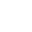 件310烟花星空水母2024-1-13件211烟花财神到7号2024-1-13件412鞭炮永泰红小子炮2024-1-13件2913烟花十二生肖勇敢牛2024-1-13件714烟花蓝色海洋2024-1-13件215烟花趣味童年2024-1-13件516烟花霹雳小子2024-1-13件317烟花月光宝盒2024-1-13件318烟花美丽心情2024-1-13件219烟花幸福之约2024-1-13件620鞭炮尖峰500型2024-1-13件321烟花满地银珠2024-1-13件822烟花金玉满堂2024-1-13件823鞭炮永泰红小子炮25000型2024-1-13件2924烟花银光炮2024-1-13件2925烟花1688加特林2024-1-13件226烟花1688加特林其他2024-1-13件227鞭炮大地红2024-1-13件128烟花加大飞毛腿2024-1-13件429烟花1888加特林2024-1-13件130烟花孔雀开屏2024-1-13件331烟花中号穿云箭2024-1-13件332烟花穿云箭2024-1-13件433烟花黑老大2024-1-13件1234烟花小号孔雀开屏2024-1-13件335烟花烟花火箭2024-1-13件136烟花景祥三分钟2024-1-13件237烟花十二生肖2024-1-13件438烟花中孔雀开屏2024-1-13件139鞭炮尖峰2000型2024-1-13件340烟花网红彩菊2024-1-13件1941烟花啄木鸟2024-1-13件1442烟花十二生肖2024-1-13件443烟花伸缩金箍棒2024-1-13件244烟花魔幻照明弹2024-1-13件245鞭炮大地红2024-1-13件246烟花机枪加特林2024-1-13件447烟花银色喷泉2024-1-13件548烟花晨光花402024-1-13件549烟花月光宝盒2024-1-13件450烟花满地珍珠2024-1-13件651烟花精品飞毛腿2024-1-13件552烟花穿云箭2024-1-13件553鞭炮啄木鸟炮27cm2024-1-13件3354烟花雪精灵2024-1-13件155鞭炮尖峰2000型2024-1-13件656烟花财神到2024-1-13件357烟花顽皮猴2024-1-13件158烟花1688型加特林2024-1-13件459烟花穿云火箭2024-1-13件460烟花小金鱼2024-1-13件1561烟花7波大照明弹2024-1-13件762烟花啄木鸟炮5层2024-1-13件1263烟花满地珍珠2024-1-13件264鞭炮尖峰500型2024-1-13件365烟花狼嚎火箭2024-1-13件366烟花加大照明弹2024-1-13件1067烟花蓝色海洋2024-1-13件668烟花平福之耀2024-1-13件469烟花6波大照明弹2024-1-13件570鞭炮啄木鸟炮37cm2024-1-13件2071烟花炸花火箭2024-1-13件472烟花美丽心情2024-1-13件773烟花雪娃娃2024-1-13件174烟花穿云箭中号2024-1-13件575鞭炮中国红圆盘一号2024-1-13盘2376烟花趣味童年2024-1-13件377烟花开心宝贝2024-1-13件978烟花黑老大2024-1-13件1079烟花彩菊花2024-1-13件1080烟花 星空水母2024-1-13件681烟花金玉满堂2024-1-13件782烟花加大飞毛腿2024-1-13件283烟花照明弹烟花2023-1-25箱884烟花浪漫星光烟花2023-1-25箱1785烟花快乐360烟花2023-1-25箱2086烟花芝麻开门烟花2023-1-25箱3087烟花出水红莲烟花2023-1-25箱2088烟花未复枪烟花2023-1-25箱2089烟花空中芭蕾2023-1-25箱2090烟花彩色花雨烟花2023-1-25箱991烟花花开富贵烟花2023-1-25箱2092烟花彩菊烟花2023-1-25箱2093烟花穿越星空烟花2023-1-25箱2094烟花和天下烟花2023-1-25箱895烟花漫天花雨烟花2023-1-25箱1096烟花珍珠桶烟花2023-1-25箱2097烟花动感星空烟花2023-1-25箱1098烟花炮花火箭烟花2023-1-25箱1299烟花魔音烟花2023-1-25箱10100烟花魔法棒烟花2023-1-25箱10101烟花三响炮2023-1-25箱11102烟花102023-1-25箱3103烟花1000克锥形烟花2023-1-25箱10104烟花2023-1-25箱10105烟花旋风陀螺烟花2023-1-25箱10106烟花银色喷泉烟花2023-1-25箱10107烟花紫金之恋烟花2023-1-25箱10108烟花18寸电光花烟花2023-1-25箱10109烟花蝴蝶王烟花2023-1-25箱4110烟花魔力宝贝烟花2023-1-25箱4111烟花彩虹飘雪烟花2023-1-25箱10112烟花黑老大烟花2023-1-25箱31113烟花加特林2023-1-25箱5114烟花一路福星烟花2023-1-25箱12115烟花迷你龙珠烟花2023-1-25箱3116烟花小金鱼50*62023-12-11件156117烟花星际穿越35*62023-12-11件18118烟花快乐荧光棒60*102023-12-11件15119烟花五彩花火100*182023-12-11件11120烟花回变色100*182023-12-11件16121烟花超级变变变100*62023-12-11件15122鞭炮万响炮30*12023-12-11件1123烟花七彩转盘12*12023-12-11件1124烟花020火箭40*102023-12-11件27125烟花俄罗斯转盘100*102023-12-11件12126烟花金钱满地100*102023-12-11件12127烟花穿云箭96*12023-12-11件12128烟花黑狼火箭16002023-12-11件39129烟花炸花火箭10*2002023-12-11件60130烟花W60240*202023-12-11件26131烟花发财烟花40*402023-12-11件187132烟花闪亮美人36*12023-12-11件34133鞭炮环保抽纸鞭炮40cm*102023-12-11件60134烟花韩国喷花30*102023-12-11件22135烟花精品双响2002023-12-11件34136烟花炮打满天星61*22023-12-11件129137烟花梦幻彩菊12*82023-12-11件131138烟花珍珠满地60*82023-12-11件20139烟花银色喷泉100*82023-12-11件16140烟花3号3响1002023-12-11件70141烟花金玉满堂72*32023-12-11件58142烟花18寸仙女棒100*102023-12-11件4143烟花黑老大48*102023-12-11件383144烟花孔雀开屏24*12023-12-11件10145烟花中号糖果100*102023-12-11件56146鞭炮8层啄木鸟鞭炮24*12023-12-11件207147烟花5层啄木鸟鞭炮48*12023-12-11件45148烟花10层啄木鸟鞭炮24*12023-12-11件101149鞭炮环保抽纸鞭炮50cm*72023-12-11件124150烟花100发富贵祥和1*12023-12-11件539151鞭炮环保抽纸鞭炮60cm*72023-12-11件125152烟花战神加特林机枪12*12023-12-11件27153烟花炫龙风车24*12023-12-11件18154烟花精品双响2002023-12-11件49155烟花蓝色海洋加特林8*12023-12-11件19156烟花精彩三分钟20*12023-12-11件41157烟花鼠王48*102023-12-11件57158烟花欢乐小神鞭10*1002023-12-11件88159烟花七彩转盘12*12023-12-11件14160烟花水母战队20*102023-12-11件26161烟花万响鞭30*12023-12-11件24162烟花恭喜发财25发12*12023-12-11件102163鞭炮环保抽纸80公分2*12023-12-11件40164烟花锦上添花48发6*12023-12-11件94165烟花彩烟棒24*142023-12-11件13166烟花20发惊天雷12*12023-12-11件100167鞭炮环保抽纸鞭炮70公分3*12023-12-11件6168烟花20发招财进宝12*12023-12-11件23169烟花双响400*12023-12-11件47170烟花精品双响140*12023-12-11件99171烟花闪光雷36发18*12023-12-11件155172烟花黑老大48*102023-12-11件101173烟花闪光雷100发6*12023-12-11件174174烟花W60240*402023-12-11件27175烟花米兰之夜 鹏程万里48发1*12023-12-11件20176烟花财源滚滚来100发1*12023-12-11件122177烟花盛世传奇20发6*12023-12-11件163178烟花富贵雷25发6*12023-12-11件89179烟花富贵雷49发4*12023-12-11件52180烟花发财雷49发4*12023-12-11件4181烟花富贵雷20发6*12023-12-11件52182烟花财富盈门25发6*12023-12-11件51183烟花财富之星25发6*12023-12-11件23184烟花财富满满49发4*12023-12-11件14185烟花前程似锦49发4*12023-12-11件1186烟花红椰子49发4*12023-12-11件25187烟花笛音发财雷36发6*12023-12-11件71188烟花笛音发财雷36发5*12023-12-11件1189鞭炮高级LED灯包装箱式10*30*202023-12-11件37190鞭炮高级环保纸杯包装箱式10*30*202023-12-11件1191烟花彩色小金鱼12*252023-12-11件92192烟花688系列60发1*12023-12-11件20193烟花中国红系列60发1*12023-12-11件75194烟花100型椎形喷花48*42023-12-11件6195烟花银色喷泉10*1002023-12-11件2196烟花中号舞龙棒48*12023-12-11件5197鞭炮精品红地毯50公分1*52023-12-11件108198鞭炮好运来3000型10*12023-12-11件25199鞭炮精品红地毯40公分6*12023-12-11件39200烟花天天好运系列80发1*12023-12-11件60201烟花老板大发100发1*12023-12-11件402202鞭炮好运来2000型24*12023-12-11件51203烟花精品啄木鸟4层72*12023-12-11件100204烟花八方来财系列100发1*12023-12-11件4205烟花炫彩珍珠60*102023-12-11件5206烟花020火箭40*102023-12-11件3207烟花心动回变色100*182023-12-11件1208鞭炮浏阳红地毯60cm5*12023-12-11件36209鞭炮浏阳红地毯70cm3*12023-12-11件36210鞭炮钱多多B804*12023-12-11件22211鞭炮钱多多B655*12023-12-11件18212鞭炮钱多多B2532*12023-12-11件5213鞭炮财神炮50cm6*12023-12-11件6214鞭炮财神炮40cm8*12023-12-11件19215鞭炮浏阳红地毯80cm2*12023-12-11件32216鞭炮浏阳红地毯30cm12*12023-12-11件16217鞭炮联富50cm6*12023-12-11件6218烟花五彩缤纷80发1*12023-12-11件31219烟花大吉大利100*12023-12-11件26220烟花恭喜发财60*12023-12-11件34221烟花老黑600*12023-12-11件20222鞭炮精装大地红30*12023-12-11件10223烟花020火箭40*102023-12-11件9224烟花隆顺烟花20*12023-12-11件29225烟花花开富贵40*382023-12-11件19226烟花HF-70830*102023-12-11件10227烟花发财雷36发4*12023-12-11件28228烟花笛音惊天雷25发12*12023-12-11件3229烟花小霸王48发2*12023-12-11件35230烟花彩菊烟花40*12*82023-12-11件4231烟花机甲爆龙20*10*52023-12-11件5232烟花闪光雷36发18*12023-12-11件18233烟花好兆头60发1*12023-12-11件19234烟花彩虹盛世100发1*12023-12-11件33235烟花财神到96发1*12023-12-11件22236鞭炮开门红40发1*12023-12-11件36237烟花吉祥如意80发1*12023-12-11件9238烟花168一路发80发1*12023-12-11件9239烟花四季发财80发1*12023-12-11件5240烟花老板大发100发1*12023-12-11件8241烟花福到好运来80发1*12023-12-11件3242烟花梦幻花园系列60发1*12023-12-11件7243鞭炮年年富贵 红火系列100发1*12023-12-11件9244烟花年年大发 好日子系列60发1*12023-12-11件10245烟花吉祥如意80发1*12023-12-11件10246烟花空中瀑布  富贵满堂401*12023-12-11件10247烟花花冠Plus50发1*12023-12-11件8248烟花浏阳好声音100发1*12023-12-11件10249烟花美好时光 财源广进100发1*12023-12-11件4250烟花招财进宝系列100发1*12023-12-11件5251烟花富贵红100发1*12023-12-11件5252烟花富贵吉祥80发1*12023-12-11件2253烟花好日子100发1*12023-12-11件1254烟花城市之美100发1*12023-12-11件4255烟花财运享通100发1*12023-12-11件14256烟花开门红100发1*12023-12-11件6257烟花好福气80发1*12023-12-11件7258烟花红宝山彩花雷48发1*12023-12-11件16259烟花财福满堂系列100发1*12023-12-11件6260烟花年年有余系列60发1*12023-12-11件10261烟花金银满贯系列80发1*12023-12-11件10262烟花小金鱼12*252023-12-11件45263烟花金满地100发1*12023-12-11件8264烟花四季发财88发1*12023-12-11件10265烟花六景36发6*12023-12-11件1266烟花六景36发5*12023-12-11件1267烟花老黑600*12023-12-11件3268烟花吉祥百分百100发1*12023-12-11件5269烟花七层2023-12-11件2270烟花十层2023-12-11件2271鞭炮全红银元炮10*12023-12-11件1272烟花W026A100*202023-12-11件1273烟花顶呱呱100发4*12023-12-11件3274烟花V8八景8*12023-12-11件4275烟花百花争艳48发6*12023-12-11件3276烟花百花争艳25发12*12023-12-11件2277烟花百花争艳20发12*12023-12-11件1278烟花响当当81发6*12023-12-11件3279鞭炮满意发财炮40型8*12023-12-11件4280鞭炮浏阳河地毯35公分12*12023-12-11件2281鞭炮富贵全红袍70公分3*12023-12-11件4282鞭炮环保抽纸80公分2*12023-12-11件3283鞭炮环保抽纸60公分4*12023-12-11件4284鞭炮环保抽纸50公分7*12023-12-11件3285鞭炮环保抽纸40公分10*12023-12-11件4286鞭炮如意发财炮3000型24*12023-12-11件1287鞭炮招财进宝80型2023-12-11挂1288鞭炮中国红7888型2023-12-11挂3289鞭炮中国红8888型2023-12-11挂3290鞭炮满意发财炮30型10*12023-12-11件4291鞭炮满意发财炮20型5*12023-12-11件4292鞭炮满意发财炮48型5*12023-12-11件5293鞭炮满意发财炮30型大4*12023-12-11件4294鞭炮满意发财炮密40型4*12023-12-11件5295鞭炮大地红1层400*12023-12-11件2296鞭炮如意富贵红2023-12-11挂59297鞭炮浏阳红地毯 (35公分鞭炮)35公分2024-1-4盘23298鞭炮 浏阳全红炮 2024-1-4盘3299鞭炮鞭炮2024-1-4挂28300烟花一弹震天烟花2024-1-4箱5301鞭炮精品大地红2024-1-4箱1302鞭炮精品全红炮2024-1-4盘4303鞭炮红地毯2024-1-4盘5304烟花黄金万两烟花2024-1-4箱2305鞭炮光明礼花炮2号2号2024-1-4盘9306鞭炮光明礼花炮3号3号2024-1-4盘20307鞭炮光明礼花炮4号4号2024-1-4盘4308烟花富贵花2024-1-4个2309鞭炮浏阳红地毯（小）2024-1-4盘4310鞭炮精品大地红2024-1-4盘3311烟花空中焰舞烟花2024-1-3箱10312鞭炮吉祥红烟花2024-1-3箱16313烟花蓝色海洋加特林加特林2024-1-3箱35314烟花疯狂的鲨鱼烟花2024-1-3箱63315烟花068火箭烟花2024-1-3箱17316烟花玉龙星辰烟花2024-1-3箱15317烟花炮打金菊烟花2024-1-3箱51318烟花孔雀开屏烟花2024-1-3箱20319烟花精致冲天炮烟花2024-1-3箱5320烟花闪光雷烟花2024-1-3箱37321烟花大号舞龙棒烟花2024-1-3箱15322烟花烟花烟花2024-1-12箱32323烟花爆竹爆竹2024-1-12箱35324鞭炮财神鞭炮2024-1-4盘4325烟花笛音发财雷36发36发2024-1-4个6326鞭炮美丰特红袍大2024-1-4盘3327鞭炮惠侬红纸炮2024-1-4盘3328鞭炮光明如意4号2024-1-4盘10329鞭炮光明如意3号2024-1-4盘7330鞭炮美丰特红袍80882024-1-4盘1331鞭炮光明如意2号2024-1-4盘14332鞭炮美丰特红袍小2024-1-4盘4333鞭炮浏阳地毯红地毯红2024-1-4盘1334鞭炮惠侬银光炮银光2024-1-4盘1335鞭炮中国红财神炮财神2024-1-4盘1336烟花笛音发财雷20发2024-1-4个1337烟花闪光雷100发100发2024-1-4个5338烟花加特林2024-1-2个66339烟花红椰闪2024-1-2个200340鞭炮鞭炮满堂红2024-1-2箱4341烟花惊天雷25发 1*122023-12-23件3342烟花惊天雷20发 1*122023-12-23件1343烟花惊天雷36发 1*182023-12-23件1344烟花啄木鸟炮1*242023-12-23件2345烟花发财雷36发1*62023-12-23件3346烟花花开富贵1*40*382023-12-23件2347烟花锦上添花48发1*62023-12-23件2348烟花顶呱呱100发1*42023-12-23件1349鞭炮浏阳红地毯80公分1*22023-12-23件6350鞭炮中国红（1米）1*12023-12-23件10351鞭炮花开富贵（80公分）1*12023-12-23件3352鞭炮钱多多（25公分）1*322023-12-23件1353鞭炮钱多多（65公分）1*52023-12-23件1354鞭炮大红鹰（65公分）1*482023-12-23件1355鞭炮富贵红（2万）1*82023-12-23件1356鞭炮富贵红（10万）1*12023-12-23挂7357鞭炮富贵红（28万）1*12023-12-23挂1358烟花恭喜发财（6号）1*102023-12-23件3359鞭炮银光炮（40公分）1*62023-12-23件1360烟花大吉大利（32发）1*12023-12-23件8361鞭炮中国红（40）1*12023-12-23件7362烟花散炮1*12023-12-23箱25363鞭炮浏阳红地毯60cm1*52023-12-23箱4364鞭炮浏阳红地毯50cm1*62023-12-23箱7365鞭炮浏阳红地毯40cm1*102023-12-23箱2366鞭炮浏阳红地毯70cm1*42023-12-23箱2367烟花牡丹雷36发1*12023-12-23箱18368烟花恭喜发财40发1*12023-12-23箱7369烟花光彩夺目50发1*12023-12-23箱11370烟花财喜临门60发1*12023-12-23箱10371烟花百花盛开45发1*12023-12-23箱1372烟花国焰108发1*12023-12-23箱6373烟花焰遇  浏阳80发1*12023-12-23箱6374烟花米兰之夜98发1*12023-12-23箱1375烟花发财雷100发1*12023-12-23箱6376烟花财富双全100发1*12023-12-23箱3377烟花天天进财80发1*12023-12-23个4378烟花财源滚滚36发1*62023-12-23个2379烟花富贵祥和100发1*12023-12-23个17380烟花财富天下48发1*12023-12-23个22381烟花大富大贵32发1*12023-12-23个6382烟花恭喜发财60发1*12023-12-23个27383烟花财源广进40发1*12023-12-23个12384烟花财通四海50发1*12023-12-23个23385鞭炮浏阳河地毯60公分1*42023-12-23箱2386鞭炮中国红45公分1*42023-12-23箱1387烟花蕾响财到100发1*12023-12-23个27388烟花招财进宝20发1*122023-12-23箱10389烟花招财进宝20发1*62023-12-23箱1390鞭炮满地红30公分1*122023-12-23箱2391烟花开门红40发1*12023-12-23箱7392烟花恭喜发财60发1*12023-12-23箱10393烟花吉祥如意50发1*12023-12-23箱1394烟花恭喜发财40发1*12023-12-23箱1395烟花财源滚滚来100发1*12023-12-23箱1396烟花连年发48发1*12023-12-23箱4397烟花168一路发80发1*12023-12-23箱7398烟花蕾响财到100发1*12023-12-23箱4399烟花超级霸王花100发1*12023-12-23箱2400烟花散货1*12023-12-23箱32401烟花烟花1*12024-1-5件9402鞭炮鞭炮1*12024-1-5盘10403烟花烟花爆竹2024-1-5件42404烟花烟花爆竹2024-1-6件42405烟花烟花爆竹2024-1-6件42406烟花烟花爆竹2024-1-6件42407烟花激情无限1*48*62024-1-6件1408烟花老黑双响1*6002024-1-18件1409烟花ZXP181*100*102024-1-18件18410烟花加特林 1*122024-1-18件24411烟花龙吟飞毛腿1*1682024-1-18件7412烟花超级妙妙妙1*3002024-1-18件11413烟花加大照明弹1*1202024-1-18件3414烟花啪芭趣乐豆1*20*3002024-1-18件29415烟花啪芭趣乐豆1*20*3002024-1-18件8416鞭炮100头1*6002024-1-18件15417鞭炮1000头1*702024-1-18件20418鞭炮2000头1*352024-1-18件50419鞭炮5000头1*202024-1-18件20420鞭炮1万头1*102024-1-18件27421鞭炮2号1*102024-1-18件8422鞭炮2号1*122024-1-18件10423鞭炮3号1*102024-1-18件47424鞭炮8号1*62024-1-18件29425鞭炮10号1*52024-1-18件30426鞭炮80cm1*12024-1-18件46427鞭炮1米1*12024-1-18件24428鞭炮小子炮40cm1*82024-1-18件20429鞭炮小子炮50cm1*62024-1-18件10430鞭炮红地毯40公分1*82024-1-18件69431鞭炮红地毯70公分1*42024-1-18件27432鞭炮银光跑25cm1*202024-1-18件53433鞭炮银光跑20cm1*202024-1-18件45434鞭炮银光跑30cm1*102024-1-18件63435鞭炮红地毯30公分1*102024-1-18件73436鞭炮红地毯50公分1*62024-1-18件56437鞭炮财神50cm1*52024-1-18件30438鞭炮红地毯60公分1*52024-1-18件30439鞭炮财神30cm1*102024-1-18件10440鞭炮至尊红地毯2024-1-18件1441鞭炮散货2024-1-18挂133442鞭炮红地毯35cm1*102024-1-18件42443鞭炮银光炮35cm1*102024-1-18件51444鞭炮财神35cm1*102024-1-18件26445鞭炮红地毯40公分1*82024-1-18件25446鞭炮圆盘1米1*12024-1-18件2447鞭炮红地毯60公分1*52024-1-18件18448鞭炮红地毯70公分1*42024-1-18件10449鞭炮红地毯50公分1*62024-1-18件22450鞭炮红地毯30公分1*102024-1-18件17451烟花小金鱼1*12*252024-1-18件114452烟花小金鱼1*12*252024-1-18件58453烟花快乐荧光棒1*60*102024-1-18件37454烟花靓女1*60*42024-1-18件22455烟花潮流先锋1*48*62024-1-18件10456烟花小地花1*40*382024-1-18件16457烟花迷你加特林1*302024-1-18件30458烟花满天星1*2002024-1-18件1310786